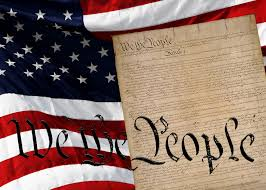 Description:  An English language workshop to prepare students for the Citizenship process.  The workshop will be on Thursday evenings, beginning June 6 at 6:30pm and last through July 25.  It will cover some of the questions and topics that may be discussed during the Naturalization interview.When:  Every Thursday beginning June 6, 6:30p.m. – 8:00p.m.Where:   Southern Oaks Public Library, 6900 S. Walker Ave. Oklahoma City, OK  73139, (405) 631-4468.Presented by:  Students of the OCU Citizenship English Program. 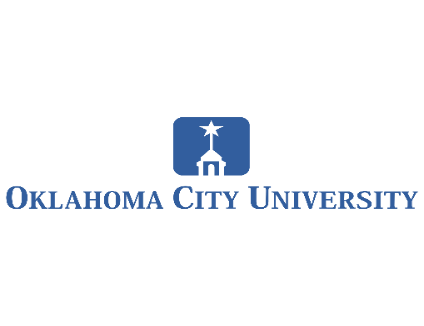 Cost:  Free.  No Registration Required.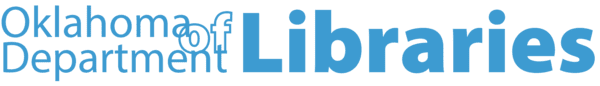 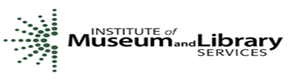 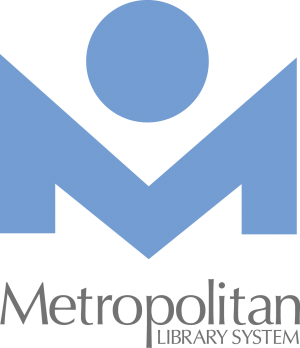 